MINUTES OF THE LOSTOCK GRALAM PARISH COUNCIL MEETING HELD ON MONDAY 1st MARCH 2021 VIA ZOOM VIDEO CALLPart I The meeting commenced at 7.30 pm.PRESENT:	Parish Councillors T Hodges, M Litton, T Smith, A Ross, P Cobley, P Walker, K Hodgkinson, P Kelly, L Kelly.IN ATTENDANCE:	L Sandison, Clerk.ALSO PRESENT:	PCSO C Flanagan.PUBLIC FORUMCllr P Kelly made the following comments;Cllr Kelly submitted a FOI request through Cllr M Stocks regarding HS2, Tata & Woodland trust regarding non-disclosure agreements which have been signed. It would appear that CWAC borough councillors   did not know that authority of CWAC had signed a non-disclosure document with HS2B and others. Cllr Kelly requested that the Clerk write to MP E McVey, which she has done, and awaiting a response.Unfavourable CWAC response received regarding a red-light traffic camera for the Business Park. In light of the response, Cllr Kelly would like to withdraw his request, for the PC to consider purchasing a speed radar gun.APOLOGIES FOR ABSENCEIt was RESOLVED to accept apologies from Cllr M Venables and Cllr M Stocks.DECLARATIONS OF INTEREST-Chairman T Hodges also sits on the Lostock Gralam Community Centre Association Committee. MINUTESIt was RESOLVED to accept the minutes of the Parish Council Meeting held on Monday 1st February 2021.PROGRESS REPORT-Inovyn has had their site road gully drains cleansed and the running water issue has now been resolved.-Lands’ End has now removed the stumps which were left behind when they removed the site fencing along Manchester Road.-The CPR puck AED Pads have now been in stalled in the defibrillator. -Bus Shelter update/consideration: Regarding the Parish Council’s proposal, whilst it may be possible to install a bus shelter at this location, it is unlikely that one could be installed in the existing surfaced area without causing an unacceptable narrowing of the pavement. It’s likely that a section of the existing grass verge would need to be converted to a hardstanding area to either accommodate the shelter itself, or to allow a suitable pavement width past the shelter structure. Approximate costs, subject to site survey: Shelter £3000, Hardstanding £1750.If, after considering the above, the Parish Council wishes to progress this, please advise and I will arrange for a site survey to be undertaken.Peter ThomasPublic Transport Operations AssistantThe PC RESOLVED to go ahead and instruct a site survey to be carried out for a bus shelter to be located between Stubbs Lane and Lodge Lane. The Clerk shall Earmark £5,000.00 of Reserves.Asset Register for 2021 – Reviewed & PC RESOLVED to Approve.Risk Assessment for 2021 - Reviewed & PC RESOLVED to Approve.Annual Governance Statement and Administration - Reviewed & PC RESOLVED to Approve.Privacy Statement for 2021- Reviewed & PC RESOLVED to Approve.Meeting Dates 2021/2022 – Reviewed & PC RESOLVED to Approve.-Meeting location will be agreed on a month-by-month basis until Covid-19 restrictions allow for face-to-face meetings.Monday 10th May 2021 (Annual Parish Meeting and AGM)Monday 7th June 2021Monday 5th July 2021Tuesday 3rd August 2021 (Monday 2nd is a bank holiday & the Clerk is away 7th to 14th August)Monday 6th September 2021Monday 4th October 2021Monday 1st November 2021Monday 6th December 2021Monday 10th January 2022 (Monday 3rd New Year’s Day observed)Monday 7th February 2022 Monday 7th March 2022Monday 4th April 2022POLICEParish Council MeetingPCSO FLANAGAN February Monthly UpdateCOVID-19With regards to COVID-19, Cheshire Constabulary’s policy has remained very similar to recent months. The policing response to the COVID pandemic has focussed on the 4 E's with Enforcement being seen as a position of last resort. We are advised to engage with the public and explain the COVID-19 restrictions in place at the time. We are then advised to encourage the public to abide by said rules. Then, at a last resort, where a blatant COVID breach has been identified we must enforce with a fixed penalty notice. This month in particular we have however, seen an influx fixed penalty notices being issued in the county. LOSTOCK GRALAM4x reports of COVID breaches this month. Advice given by attending officers.Anti-Social BehaviourLOSTOCK GRALAMReports of youths on bikes throwing fire crackers. Our beat manager PC Lee attended and spoke with the youths and passed onto our ASB team.Reports of scrambler bikes on Griffiths Road. Search made no trace. I will be making this a priority after an increase in scrambler bikes in the area.Reports of Youths on Stubbs Lane Park, strapping a TV to the roundabout and swinging it around. No youths at location, however I have spoken with some kids in the area and advised them accordingly. They denied that it was them.Suspicious ActivityLOSTOCK GRALAMReports of male looking at houses in the area and acting generally suspicious. Observations were passed over the radio for officers to keep an eye out.TheftLOSTOCK GRALAM3x reports of shoplifting from stores in the area. Investigations are on-going.PCSO UpdateThis month I have focussed on my usual PCSO commitments of speed enforcement, my usual surgeries and foot patrols in the area. I have noticed a slight increase in anti-social behaviour in Shakerley Ward area. This will be a focus for me next month to stop this from getting too far out of hand. I have also noted the concerns of parking on Townshend Road. I am working closely with my beat manager to see if there are any further avenues for us to go down to alleviate the parking issues on this road. Following an increase in reports of scrambler bikes in the area, I am working on a few different ways to combat this currently. If you do see any scrambler bikes, please report it to 101.Weekly PCSO surgeries with the current guidelines regarding COVID-19, I have been advised to hold my PCSO surgeries online. These will be held on the following dates:Tuesday 2nd March 11am – 12pmTuesday 9th March 3pm – 4pmSunday 14th March 11am – 12pmFriday 19th March 3pm – 4pmThurday 25th March 11am – 12pmTuesday 30th March 3pm – 4pm All welcome to contact me via email or private message via social media to discuss any worries or concerns.PCSO Chris FlanaganShakerley Police Beat Team -PCSO Flanagan confirmed that he can be contacted via Facebook message at Shakerley Police.-Cllr P Walker followed up a report with regards to parked cars on the School Lane pavement.-Cllr P Kelly advised of lorries bumping up the kerb and parking on double yellow lines at the Business Park. PCSO Flanagan advised that parking on double yellow lines has been decriminalised and a matter for CWAC to enforce.MARK STOCKSCllr Stocks sent the following report:Planning applicationThere is a new application for a compound for the incinerator. I Believe this is being called in by Cllr Sam Naylor A consultation is taking place on increasing the increasing the waste to be processed through the new Sustainable Energy  plant by about 128,000 tonnes a year.I will be opposing this proposal strongly. I have looked into if we could create a Clean Air Zone in the area but the site does not meet the requirements.I am looking into the highway access to the site to see if this something we can use in are objectionFlooding in the area & highway issuesFollowing the recent storm there has been a large issue with flooding across the ward all the issues have been raised with the Highway team and are being investigatedOther highway issues such as pot holes on Manchester Road and drainage issues on Gibbon Drive  are currently with the highways team for resolvingNo response from Highways yet I am still chasing themFinanceCheshire West and Chester Budget proposals for next year this is against a back drop of a short fall of around a 1million pounds in the current year the proposal is for an increase of 4.99% this increase was approved at council last week by 40 votes to 28Consultation has gone out for new 3 weekly waste collection service. I am personally opposed to this and believe we should retain fortnightly collectionI have real concerns the future of waste collection is going to look very different going forwardCovidVaccination continues in Cheshire. As does the Lock down with schools re-opening 8/3/2021 Please feel free to contact me.COVID-19 UPDATE-Latest Covid Stats:	18/02/2021 to 24/02/2021 = 5 cases / 99.44 per 100,000 in ShakerleyPLAY AREA-The bongo drum lid has arrived and has been fitted.-The Annual Play Inspection will take place in April (automatic renewal) at a cost of £95.00 + VAT with RoSPA Play Safety Team.-The PC reviewed and RESOLVED to accept the latest Operational Play Area inspection and quotes for essential maintenance to include Springer repair, fit bongo drum lid, grease cone climber, tighten bolt on roundabout £155 + vat.The PC also RESOLVED to accept an additional H/S repair for the rope climber on the multi-play which requires investigation and possible new part. The investigation and possible fix will cost £80.00 + Vat plus any new part costs if unfixable.FOOTBALL PITCH:-The Clerk informed the PC, that the CWAC Tree Inspector requires a proper Tree Survey and Arbor cultural Assessment report to determine the root protection areas for the planning permission. This is essentially the last condition to be discharged. The Clerk advised that the cost is going to be at worst case scenario £720.00 + vat using Indigo Surveys. The Clerk has also requested quotes from Arbtech and Godwins.The PC RESOLVED that the Football Pitch EC should push forward and get the works done. The Clerk will liaise with the Executive Committee to instruct the works with a suitable contractor not costing anymore than £720.00 + vat.The drainage plan appears to be acceptable with the addition of an impermeable membrane.CHAIRMANS REPORT-The Chairman spoke about air quality monitoring for the area. Cllr P Kelly advised that CWAC will only acknowledge readings from CWAC approved equipment.-The Clerk advised that other Parishes in the area are also having the same discussions and also want some kind of air quality monitoring.-The Chairman suggested that we request monthly readings from the garage test site.-The Chairman suggested that the Clerk write to CWAC requesting air quality monitoring.-Cllr A Ross advised that in his opinion, Northwich will not qualify for a Clean Air Zone as the areas with these Zones have much higher readings than in Northwich.The Chairman asked for Cllr updates on key areas:-Cllr T Smith spoke about two consultations which the Mid Cheshire Rail Officer spoke about at the last PC meeting. Cllr T smith would like to respond on behalf of the PC. The PC RESOLVED that the consultation responses can be made on behalf of the Parish Council.-Cllr P Walker spoke about the Church’s wishes to put some fencing to include a gate, at the far end of the consecrated ground. It would be the wish of the Church therefore to have the gate open every day except on Christmas day to ensure that this does not become a public right of way. The Church would like the Parish council to discuss this and to make them aware if there were to be any likelihood of an objection to the field being gated at the far end.The PC considered the above matter and RESOLVED that there would be no objection so long as there is still a pathway.CLERKS REPORTIt would appear that some Harris Road owners have extended their gardens to the footpath from Stubbs Lane to the A556. The Clerk has queried the legalities with Planning Enforcement (they have a back log so we may have to wait awhile before a response is received).The Clerk attended a Community Champion Meeting on Tuesday 9th February. The Clerk & Cllr P Walker attended Lach Dennis Extraordinary meeting on Tuesday 9th February.PC to considered and RESOLVED to accept suggestion box quote of £75.49 (Free Delivery) on Amazon.MMD Wall Hanging Mailbox Waterproof Post Box Outdoor With Lock Letter Box Creative Suggestion Box 21 * 30.5cm (Color : Green): Amazon.co.uk: Kitchen & HomeComment received on PC Website about trees being removed from junction of Manchester Road/Wells Av. and the number of lime trees which were removed when the triangle was developed. CWAC Planning has confirmed that a request to plant new trees once the building work is completed, has been made.The Clerk & Cllr Walker attended an Internal Controls training course on 2nd February.The Clerk has now sent letters to the CWAC Chief Exec and BEIS with regards to the LSEP proposal to apply for a fuel (waste) increase in tonnes from 600,000 to 728,000.Verbal update was given with regards to advice on running a village hall/community centre when previously run by volunteers.The Community Centre AGM will be held on 14/03/2021 at 14:00 via Zoom.The Clerk has contacted CDP Marshalls to ask about fencing off the nature area which is an easy target for fly tipping. The Clerk has also enquired about the possibility of further tree planting and signage to deter fly tipping at the overflow carpark. The Clerk is awaiting a response from the new owner who will  ake over from 1st March.The Clerk has no more litter picker sticks, the PC considered buying good quality sticks and RESOLVED that the Clerk should purchase 4 sticks up to a price of £14 per stickPLANNINGThe Council considered the following planning applications and RESOLVED to respond as below:FINANCE-The PC considered the Schools grant request to purchase an outdoor camera and four pairs of binoculars . The PC RESOLVED to award a grant of £167.75-The current account bank balance is £5,615.46 and the deposit bank balance £55,045.14.-The Clerk will be working on the Year End folder over March and April.-It was RESOLVED to accept payment of the following accounts.It was noted that the next PC meeting is not until 12th April and therefore the PC would be in breach of its payment terms with ASH Waste if payment is not made earlier in the month. The Clerk will therefore pay ASH Waste before the next PC meeting to save any breaches of contract.COUNCILLORS’ REPORTS & FUTURE AGENDA ITEMSThe meeting finished at 8.47pmDATE AND TIME OF NEXT MEETINGThe next Parish Council meeting will be held on Monday 12th April 2021 at 7.30 p.m via Zoom.  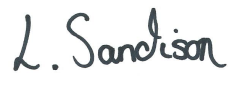 APPLICATIONSAPPLICATIONSDECISIONSDECISIONSChq no. PayeeAmount300773CG Services Cheshire Ltd£538.00300774CHALC£60.00300775ASH WASTE£112.74300776LOSTOCK GRALAM PRIMARY SCHOOL£167.75